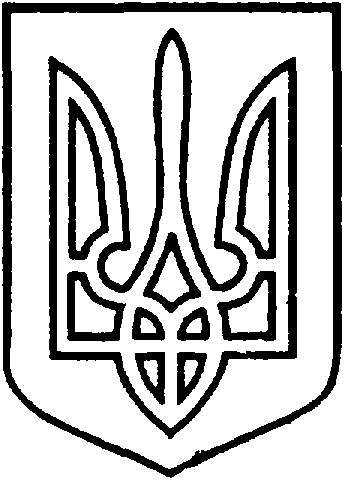 УКРАЇНАВІЙСЬКОВО-ЦИВІЛЬНА  АДМІНІСТРАЦІЯМІСТА  СЄВЄРОДОНЕЦЬК  ЛУГАНСЬКОЇ  ОБЛАСТІРОЗПОРЯДЖЕННЯКЕРІВНИКА ВІЙСЬКОВО-ЦИВІЛЬНОЇ  АДМІНІСТРАЦІЇЛуганська обл., м. Сєвєродонецьк,бульвар Дружби Народів, 32«13»  січня  2021 року                                                                     №33     Про продовження  ТОВ «МОНТАЖ-АГРОСТРОЙ» терміну дії дозволу на розміщення зовнішньої реклами за адресою: м. Сєвєродонецьк, просп. Гвардійський, район буд. № 43Керуючись  статтями 4, 6  Закону України «Про військово-цивільні адміністрації», статтею  30 Закону України «Про місцеве самоврядування в Україні», Законом України «Про рекламу», рішенням виконкому Сєвєродонецької міської ради від 14.12.2016   № 683  «Про затвердження Порядку розміщення зовнішньої реклами у місті Сєвєродонецьку в новій редакції», враховуючи розпорядження керівника військово-цивільної адміністрації від 09.09.2020 № 307 «Про використання в роботі військово-цивільної адміністрації міста Сєвєродонецьк Луганської області нормативно-правових актів, затверджених Сєвєродонецькою міською радою та її виконавчим комітетом»,  розглянувши заяву товариства з обмеженою відповідальністю «МОНТАЖ-АГРОСТРОЙ» про продовження терміну дії дозволу на розміщення зовнішньої реклами – окремого двобічного рекламного щита розташованого за адресою: м. Сєвєродонецьк, просп. Гвардійський, район буд. № 43, дозвіл на розміщення зовнішньої реклами від 24.07.2013  № 691: Продовжити товариству з обмеженою відповідальністю «МОНТАЖ-АГРОСТРОЙ» з 24 жовтня  2020 року до 24 лютого  2021 року  термін дії дозволу на розміщення зовнішньої реклами за адресою: м. Сєвєродонецьк, просп. Гвардійський, район буд. № 43. Тип рекламного засобу – окремий двобічний рекламний щит розміром 3,0мх6,0м.Дане розпорядження підлягає оприлюдненню.Контроль за виконанням цього розпорядження покласти на в.о. заступника керівника військово-цивільної адміністрації Максима Черевка.Керівник військово-цивільної адміністрації                         				     Олександр СТРЮК 